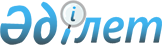 Об организации и обеспечении очередного призыва граждан на срочную воинскую службу в апреле-июне и октябре-декабре 2010 года
					
			Утративший силу
			
			
		
					Постановление акимата Атбасарского района Акмолинской области от 26 мая 2010 года № А-5/132. Зарегистрировано Управлением юстиции Атбасарского района Акмолинской области 2 июля 2010 года № 1-5-138. Утратило силу - постановлением акимата Атбасарского района Акмолинской области от 5 января 2011 года № а-1/1

      Сноска. Утратило силу - постановлением акимата Атбасарского района Акмолинской области от 05.01.2011 № а-1/1      В соответствии с Законами Республики Казахстан от 23 января 2001 года «О местном государственном управлении и самоуправлении в Республике Казахстан», от 8 июля 2005 года «О воинской обязанности и воинской службе», Указом Президента Республики Казахстан от 29 марта 2010 года № 960 «Об увольнении в запас военнослужащих срочной воинской службы, выслуживших установленный срок воинской службы, и очередном призыве граждан Республики Казахстан на срочную воинскую службу в апреле-июне и октябре-декабре 2010 года», постановлением Правительства Республики Казахстан от 15 апреля 2010 года № 313 «О реализации Указа Президента Республики Казахстан от 29 марта 2010 года № 960 «Об увольнении в запас военнослужащих срочной воинской службы, выслуживших установленный срок воинской службы, и очередном призыве граждан Республики Казахстан на срочную воинскую службу в апреле-июне и октябре-декабре 2010 года» акимат Атбасарского района ПОСТАНОВЛЯЕТ:



      1. Организовать и обеспечить очередной призыв на срочную воинскую службу в апреле – июне и октябре - декабре 2010 года граждан мужского пола в возрасте от восемнадцати до двадцати семи лет, не имеющих права на отсрочку или освобождение от призыва, а также граждан, отчисленных из учебных заведений, не достигших двадцати семи лет и не выслуживших установленные сроки воинской службы по призыву, через государственное учреждение (далее ГУ) «Объединенный отдел по делам обороны города Атбасар Акмолинской области» (по согласованию). 



      2. На период проведения призыва граждан на срочную воинскую службу образовать призывной участок и организовать призывной пункт для проведения медицинского освидетельствования граждан при ГУ «Объединенный отдел по делам обороны города Атбасар Акмолинской области» (по согласованию) по адресу: Акмолинская область, город Атбасар, улица Луки Белаша, дом 52 «а» /1.



      3. Образовать районную призывную комиссию на период проведения призыва согласно приложению 1, утвердить график проведения призыва граждан на срочную воинскую службу согласно приложению 2.



      4. Данное постановление распространяется на правоотношения, возникшие с 15 апреля 2010 года.



      5. Контроль за исполнением настоящего постановления возложить на заместителя акима Атбасарского района Каженова Ж.Г.



      6. Настоящее постановление вступает в силу со дня его государственной регистрации в Управлении юстиции Атбасарского района и вводится в действие со дня официального опубликования.      Аким Атбасарского района                   Р.Аубакиров      «Согласовано»      Главный врач государственного

      коммунального казенного

      предприятия «Атбасарская

      центральная районная больница»

      при управлении здравоохранения

      Акмолинской области                        Т.Махамбетова      Начальник государственного

      учреждения «Объединенный

      отдел по делам обороны города

      Атбасар Акмолинской области»               А.Аубакиров      Начальник государственного

      учреждения «Отдел внутренних

      0Атбасарского района Департамента

      внутренних дел Акмолинской области

      Министерства внутренних дел

      Республики Казахстан»                      М.Абдрахманов

Приложение 1 к постановлению

акимата Атбасарского района

от «26» мая 2010 г № А-5/132      Сноска. Приложение 1 с изменениями, внесенными постановлением Атбасарского районного акимата Акмолинской области от 25.10.2010 № 10/279(порядок введения в действие см. п. 3) СОСТАВ

районной призывной комиссии

Приложение 2 к постановлению

акимата Атбасарского района

от «26» мая 2010 г № А-5/132      Сноска. Приложение 2 с изменениями, внесенными постановлением Атбасарского районного акимата Акмолинской области от 25.10.2010 № 10/279(порядок введения в действие см. п. 3) График

проведения призыва граждан

на срочную воинскую службу
					© 2012. РГП на ПХВ «Институт законодательства и правовой информации Республики Казахстан» Министерства юстиции Республики Казахстан
				Каркинбаева Жаната Танатаровича- начальника государственного учреждения «Объединенный отдел по делам обороны города Атбасар Акмолинской области» - председателем призывной комиссии (по согласованию)Тушембекова Мурзахана Рахимбековича- заместителя начальника государственного учреждения «Отдел внутренних дел Атбасарского района Департамента внутренних дел Акмолинской области Министерства внутренних дел Республики Казахстан» - членом призывной комиссии (по согласованию)Члены комиссии:Члены комиссии:Байленов Арман Кайырлаевич- заместитель начальника государственного учреждения «Отдел внутренних дел Атбасарского района Департамента внутренних дел Акмолинской области Министерства внутренних дел Республики Казахстан» (по согласованию)Бродецкая Валентина Лукьяновна- врач окулист государственного коммунального казенного предприятия «Атбасарская центральная районная больница» при управлении здравохранения Акмолинской области (по согласованию), председатель медицинской комиссииРысакова Дамеля Акпашевна-медицинская сестра приемного покоя государственного коммунального казенного предприятия «Атбасарская центральная районная больница» при управлении здравоохранения Акмолинской области (по согласованию), секретарь комиссии Наименование аульного, сельских округовКоличество

призывниковКоличество

призывниковДата проведения комиссии время с 9.00 до 18.00 часДата проведения комиссии время с 9.00 до 18.00 часНаименование аульного, сельских округовапрель -

майок-

тябрь -

ноябрьДата проведения комиссии время с 9.00 до 18.00 часДата проведения комиссии время с 9.00 до 18.00 часБорисовский сельский округ 354829 апреля4 октябряМакеевский сельский округ38496 мая14 октябряМариновский сельский округ15818826,27,28 апреля,

5 мая1,18,19,20 октября,Ново-Александровский сельский округ42474 мая5 октябряНовосельский сельский округ414819 апреля15 октябряШункыркольский сельский округ273031 мая21 октябряОктябрьский сельский округ394520 апреля6 октябряПокровский сельский округ40785 ,31 мая11,22 октябряПолтавский сельский округ274730 апреля7 октябряСепеевский сельский округ 12196 мая25 октябряСочинский сельский округ144728 мая8 октябряСергеевский сельский округ276716 апреля26-27 октябряТельманский сельский округ366521 апреля12-13 октябряЕсенгельдинский аульный округ185828 мая 28-29 октябряЯрославский сельский округ856422, 23 апреля1-2 ноябрягород Атбасар май 648ноябрь90011, 12, 13, 14, 17, 18, 19, 20, 21, 24, 25, 26, 27 – мая 3, 4, 5, 8, 9, 10, 11, 12, 15, 16, 18, 19, 22, 23, 24, 25, 26, 29, 30 – ноября  город Атбасар июнь 650де-

кабрь

6061, 2, 3, 4, 7, 8, 9, 10, 11, 14, 15, 16, 17  июня 1,2, 3, 6, 7, 8, 9, 10, 13, 14, 15, 20, 21, 22, 23, 24, 27, 28, 29 декабряВсего19372406